Ako sa registrovať  do hry 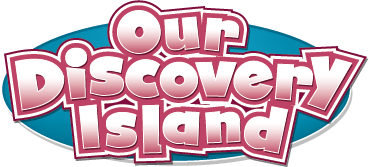 Návod na prihlásenie sa do hry (pre študenta aj učiteľa):Kde nájdete kód?Na poslednej strane SB/TB nájdete návod k registrácii do online hry Our Discovery Island.V stierateľnom políčku sa nachádza kód, ktorý Vám umožní registrovať sa do hry. Tento prístupový kód môžete použiť len jedenkrát.  Ako sa registrovať? Choďte na www.ourdiscoveryisland.com.Kliknite na tlačítko New User.Nasledujte inštrukcie, ktoré sa objavia na Vašej obrazovke a vyplňte registračný formulár.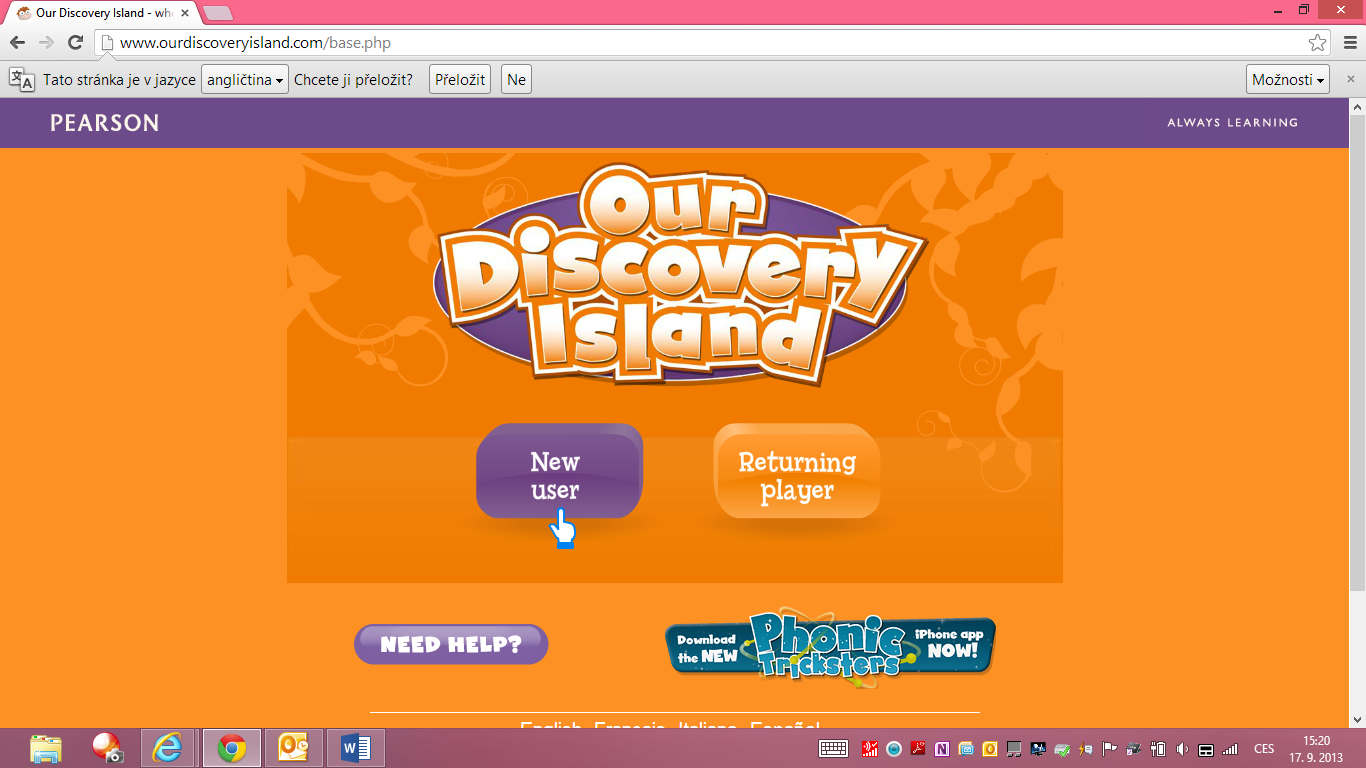 Acces code: nájdete na zadnej strane SB/TB po zotretí strieborného pola.User name: jedná sa o užívateľské meno, ktoré by malo byť unikátne a je na Vás, aké si zvolíte.Password: heslo podľa Vašej voľby, ktoré by malo mať min. 6 znakov bez medzier a symbolov.Password hint: pomôcka k Vášmu kódu, ktorá Vám má pomôcť, ak by ste svoje heslo zabudli. Zvoľte si ho podľa Vášho uváženia.Parent´s email adress: (email rodičov) na tento email budú zasielané prihlasovacie údaje.Class ID: tento kód dá učiteľ študentovi, aby sa mohol prihlásiť do jeho triedy.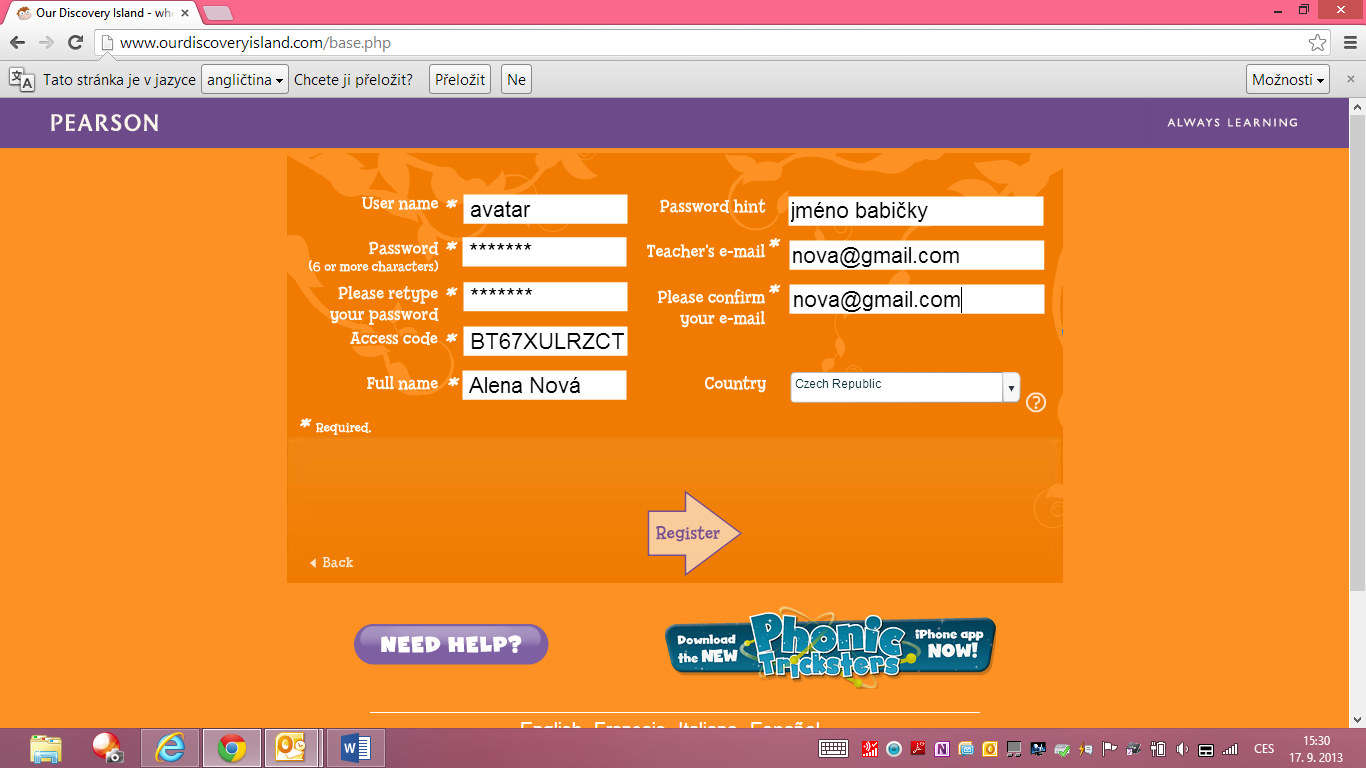 Návod pre učiteľa k získaniu ID triedy:Učiteľ sa môže registrovať na www.ourdiscoveryisland.com/teachers.Na tejto stránke učiteľ získa ID triedy, aby mohol triedu sledovať.Môžete si vytvárať nové triedy a študentom vždy zadať ID ich skupiny.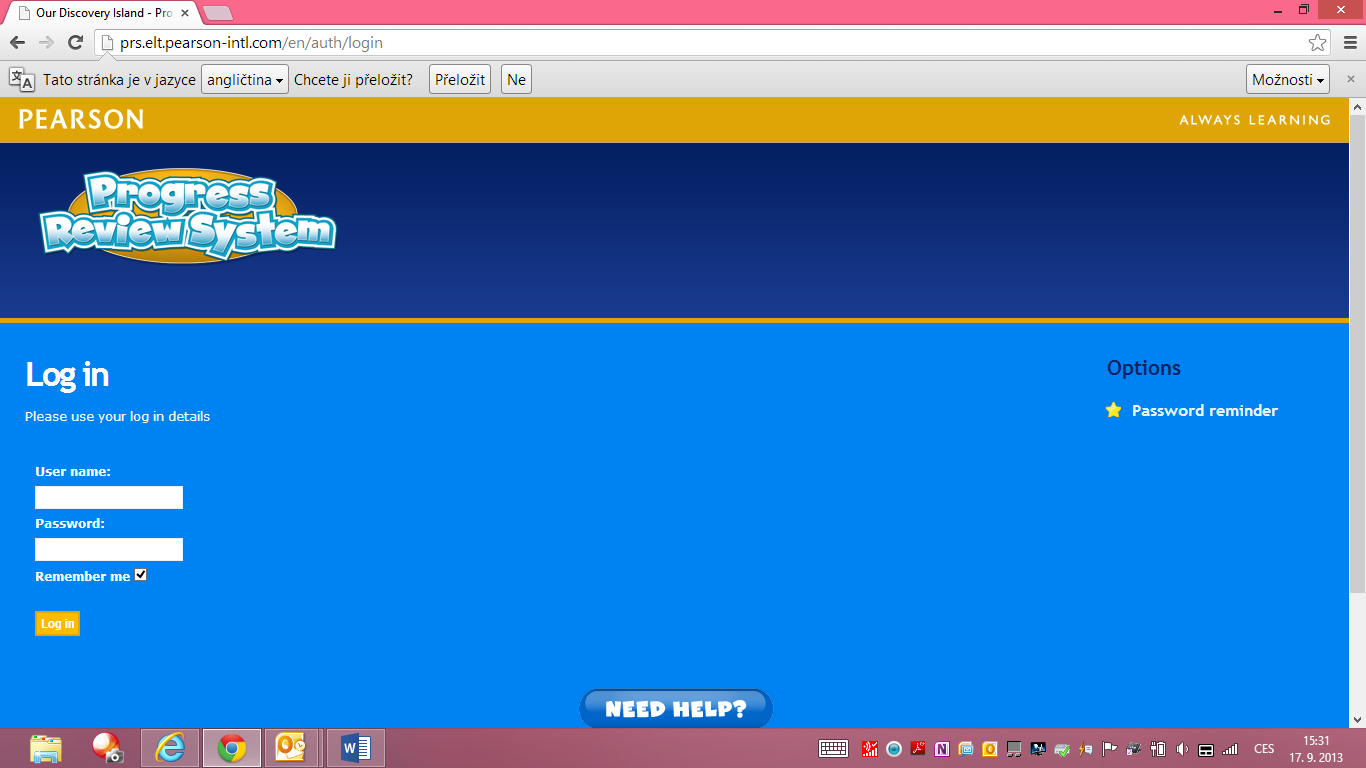 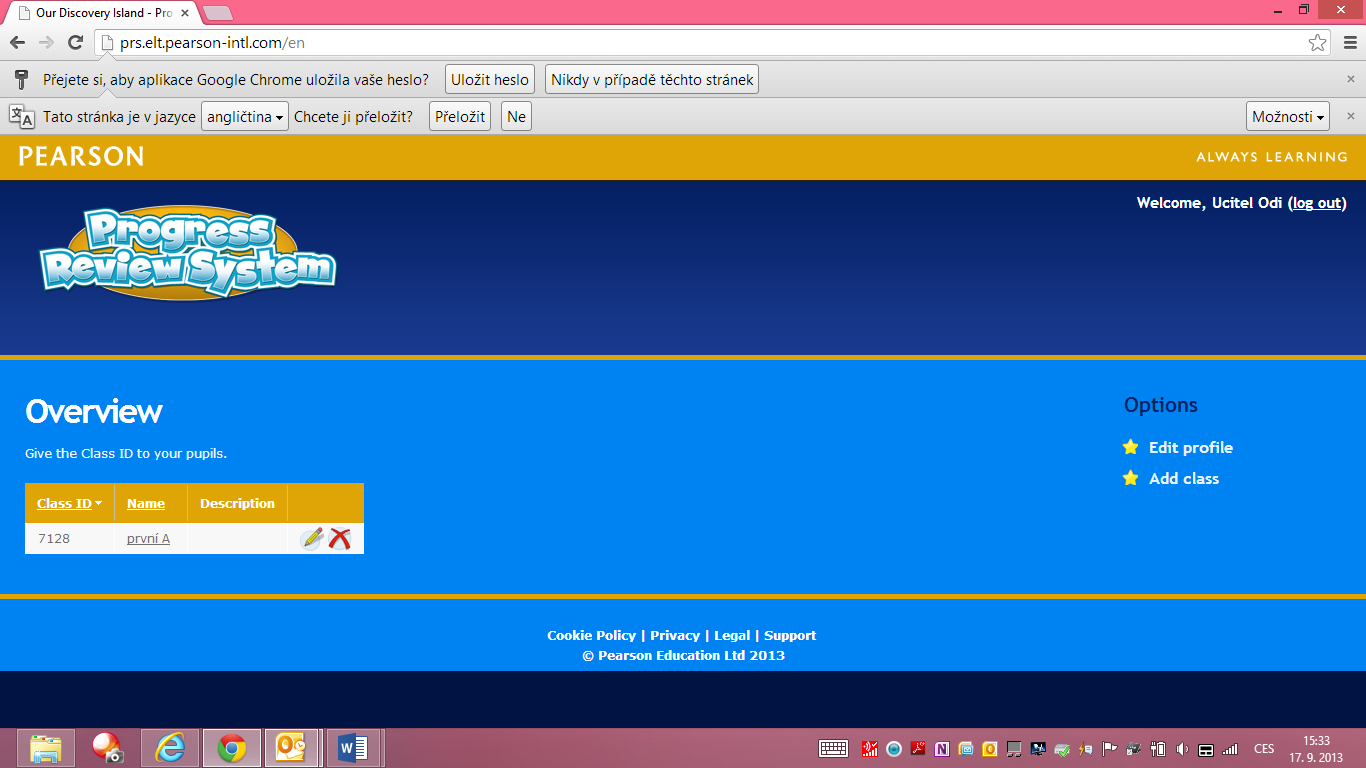 Vraciate sa do hry?Kliknite na Returning player a zadajte svoje prihlasovacie údaje.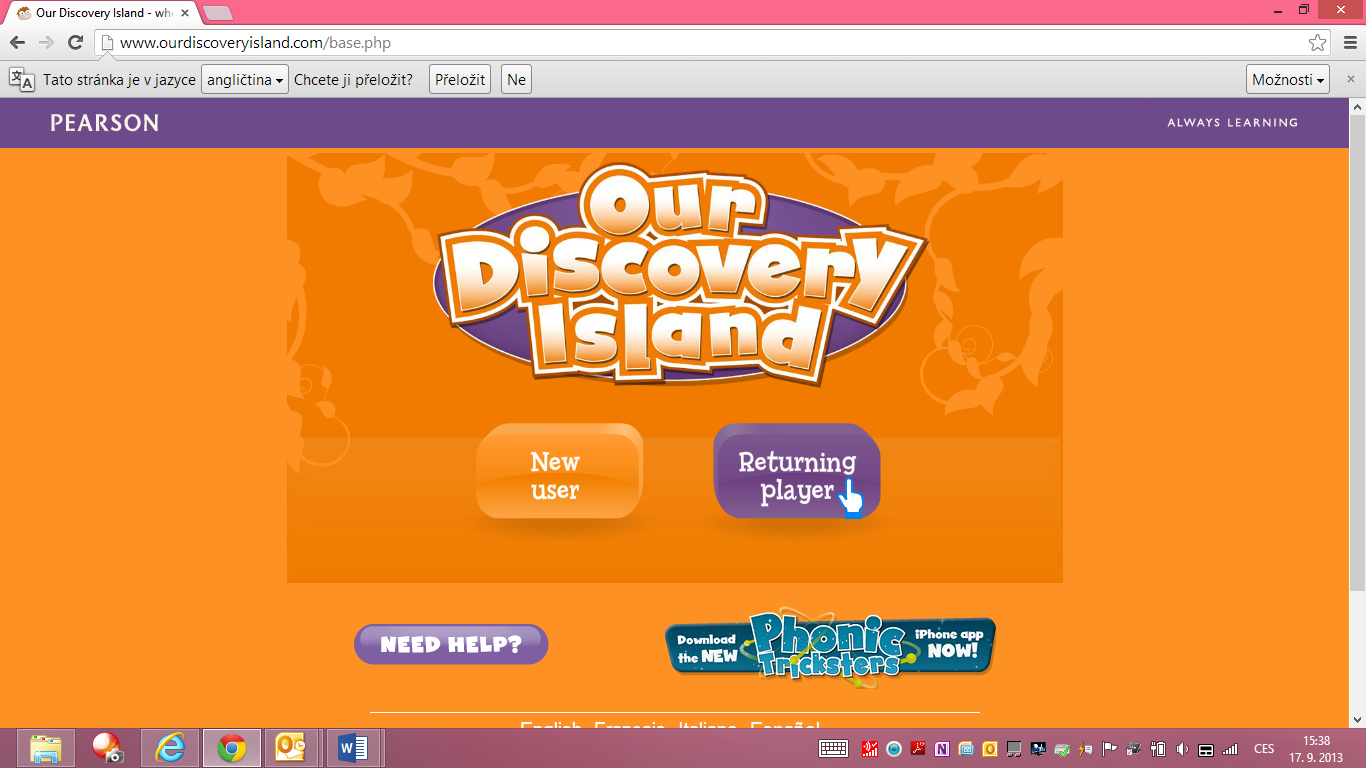 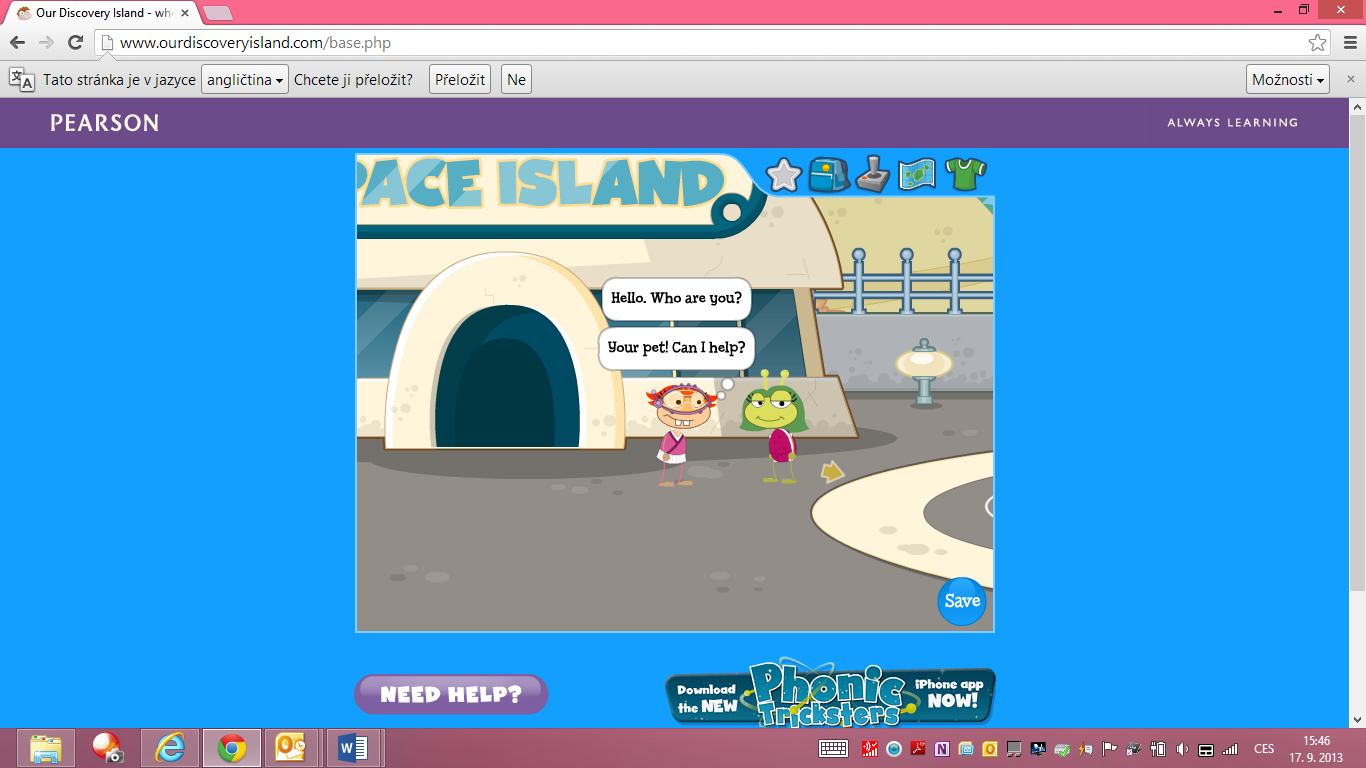 Pokiaľ potrebujete technickú podporu, kontaktujte: httt://pearsonsupport.helpserve.com alebo info@venturesbooks.com alebo +421 (0)37 6520 261.Prihlásenie pre rodičovAk chcete vidieť ako Vaše dieťa napreduje v online hre Our Discovery Island, použite jeho/jej prihlasovacie údaje na stránke: 
http://www.ourdiscoveryisland.com/parents/Užívateľské meno: Palkodavid
Heslo: *******

Ak chcete deaktivovať konto Vášho dieťaťa prosím kontaktujte Pearson na: 
http://pearsonsupport.helpserve.com
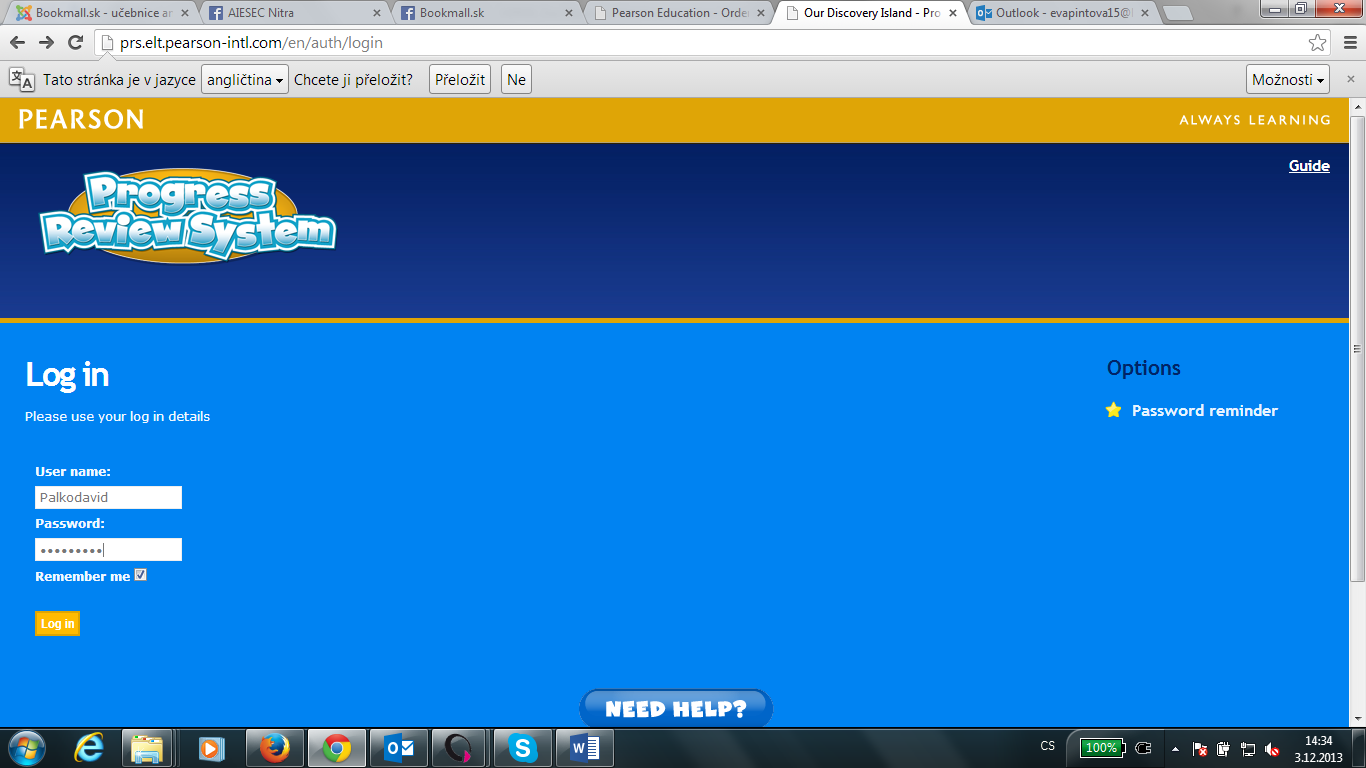 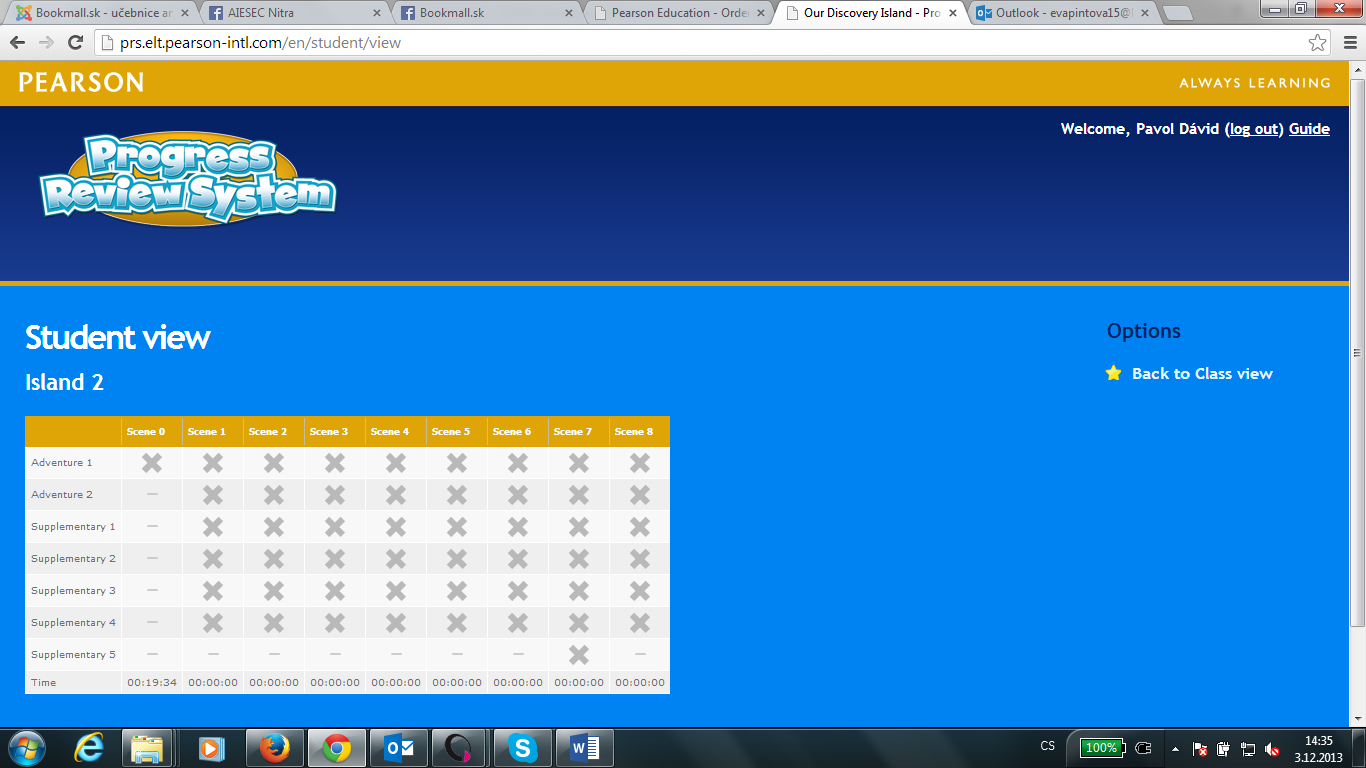 